KARTA POTWIERDZENIA UCZESTNICTWASzkolenie dla Mniejszości Niemieckiej                 22-23 kwietnia 2017 roku                Zamek w Kamieniu Śląskim (woj. opolskie)
                   Parkowa 1a, 47-325 Kamień Śląski	imię i nazwisko....................................................................................................................	funkcja w DFK (jeżeli dotyczy) ……………………………………………………………………adres do korenspondecji………...........................................................................................nr tel. / faks ………..............................................................................................................e-mail………………………………………………………………………………………………Proszę zakreślić tematykę warsztatów według zainteresowania (oznaczyć kolejność wyboru cyfrą 1, 2 lub 3, gdzie 1 oznacza „to mnie najbardziej interesuje”, a 3, oznacza „to mnie najmniej interesuje”)□	Nowy? Młody? Aktywny? – skuteczny sposób pozyskiwania nowych członków do DFK□	Promocja działalności koła DFK □	Lider – warsztat komunikacji □	Chcę uczestniczyć w warsztatach, które będą prowadzone w języku niemieckim.  Odpowiednie proszę zakreślić:- będę korzystać z noclegu						TAK □    	NIE   □- proszę o posiłki wegetariańskie 					TAK □    	NIE  □Uwagi:……………………………………………………………………………………………………………….									.................................									PodpisKartę uczestnictwa prosimy przesłać do dnia 14 kwietnia 2017 roku
 na adres mailowy: izabela.waloszek@haus.pl
lub na adres: Dom Współpracy Polsko-Niemieckiej ul. 1-go Maja 13/2 45-068 Opole lub faks: (77) 402 51 15. 
                 Szkolenie płatne, 30 zł od osoby


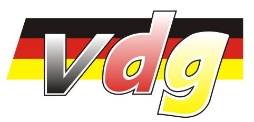 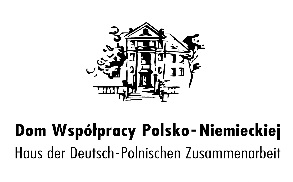 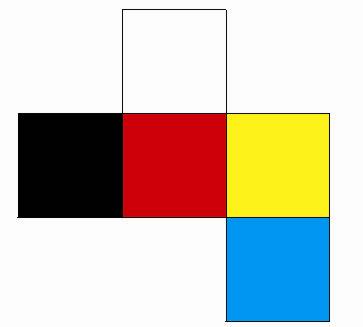 